                                      Уважаемые работодатели!     Администрация муниципального района Пестравский информирует Вас о том, что в г. Москве состоится XXΙѴ Международная специализированная выставка «Безопасность и охрана труда» (далее – выставка), в рамках которой запланировано проведение Международного форума по безопасности и охране труда (далее – Форум).   В рамках деловой программы Форума планируется проведение порядка 90 различных мероприятий.          В работе Форума примут участие представители федеральных органов исполнительной власти, Федеральной службы по труду и занятости, Фонда социального страхования Российской Федерации, Российского союза промышленников и предпринимателей, Федерации независимых профсоюзов России, крупных российских и зарубежных компаний, российских и международных экспертов в сфере охраны труда.   Место и дата проведения выставки и Форума: г. Москва, павильон № 75 ВДНХ, с 8 по 11 декабря 2020 года.Сведения о желающих принять участие в Форуме прошу направить по адресу электронной почты pestrtrud@rambler.ru, в срок до 12 октября 2020 года.                                Информация о выставке и Форуме размещена на сайте www.biotexpo.ru. Вопросы, связанные с подготовкой и проведением Форума, просьба направлять на электронный адрес: biot@asiz.ru и по телефонам +7 (795) 789-93-20 доб. 710 и +7 (903) 728-58-57.Заместитель Главы муниципальногорайона Пестравский по экономике, инвестициям и потребительскому рынку                                    Н.П. Кузнецова Баусов 22251АДМИНИСТРАЦИЯ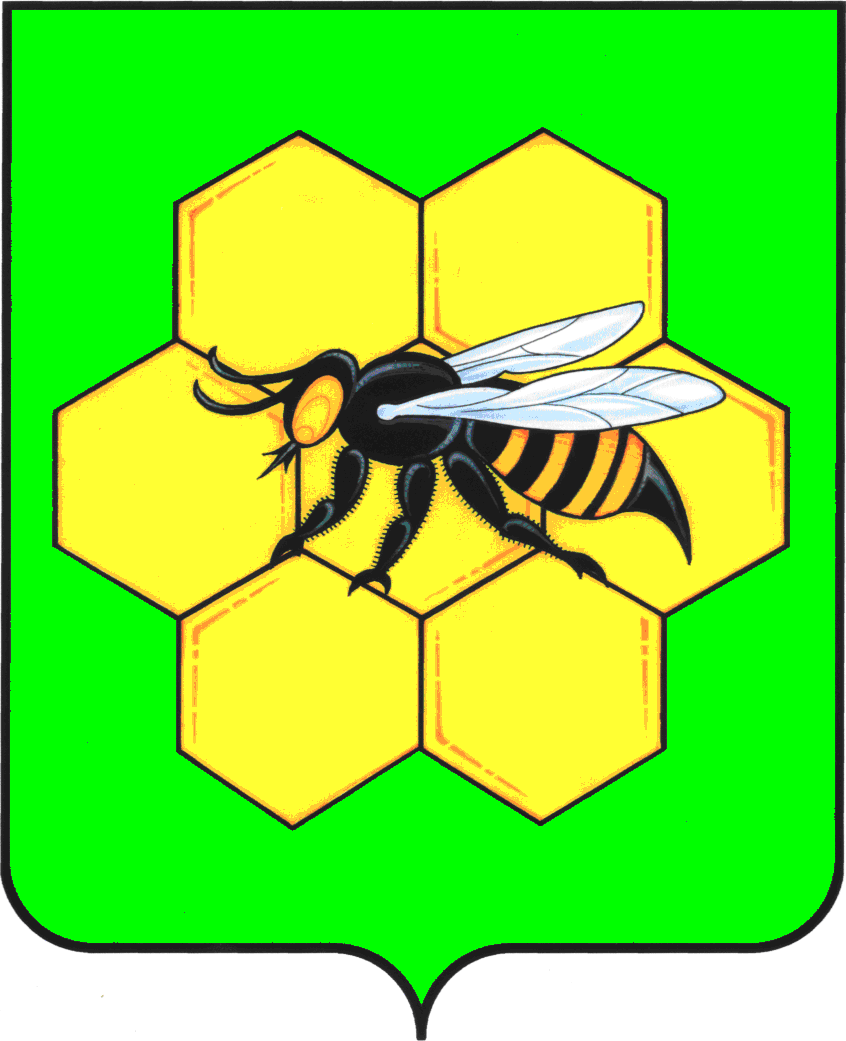 МУНИЦИПАЛЬНОГО РАЙОНА ПЕСТРАВСКИЙСАМАРСКОЙ ОБЛАСТИ446160, с.Пестравка, ул.Крайнюковская, 84Телефон: (84674) 2-15-44, 2-18-35, 2-12-33Факс: (84674) 2-19-33, 2-15-44e-mail: adm@pestravsky.ruот____________________№___________на №__________________от___________Руководителям организаций, предприятий.